Appel à Initiative Créative ”Aménager son espace pédagogique”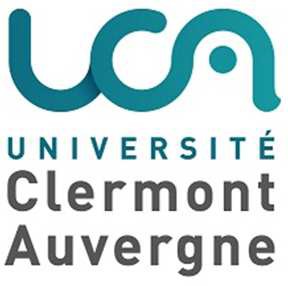 Transformer les lieux pour susciter les expérimentations et les innovationsACCORD DU DIRECTEUR DE COMPOSANTEDans le cadre de l’Appel à Initiative Créative (AIC) « Aménager son espace pédagogique », je confirme accorder mon soutien au projet : 	Porté par : 	Si ce projet venait à être lauréat de l'AIC je m’engage à mettre à disposition la salle suivante pour recevoir les aménagements proposés par l’équipe projet :Dénommée : 	Située précisément : 	Je suis informé(e) du fait que l’AIC ne finance que le mobilier et l’équipement numérique, à l’exclusion de tout travaux et aménagement bâtimentaire et je m’engage à solliciter la DPIE ET LA DOSI si nécessaire pour que cette salle réponde aux normes de sécurité et aux conditions de confort de travail en adéquation avec les futurs usages envisagés (capacité d’accueil, installation électrique et couverture Wifi, par exemple).En tant que directrice ou directeur de la composante., je m’engage à encourager les pratiques pédagogiques innovantes dans ce lieu et leur essaimage en diffusant cette information à l’ensemble des personnels enseignants et à garantir la mutualisation la plus large possible de cette salle (a minima entre toutes les formations de la composante mais de préférence au-delà).Je note que le pôle IPPA peut être sollicité pour accompagner les équipes pédagogiques aux changements et aux nouveaux usages par des formations issues du catalogue du service, de la documentation d’usages et du partage d’informations. Date :Nom – Prénom –Signature du directeur de la Composante 